ПРИКАЗЫВАЮ: Признать утратившим силу приказ Агентства по обращению с отходами Камчатского края от 23.09.2020 № 74 «Об утверждении формы соглашений о предоставлении дотации из краевого бюджета бюджету муниципального образования Камчатского края».2. Настоящий приказ вступает в силу после дня его официального опубликования.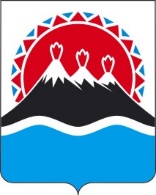 МИНИСТЕРСТВО ЖИЛИЩНО-КОММУНАЛЬНОГОХОЗЯЙСТВА И ЭНЕРГЕТИКИКАМЧАТСКОГО КРАЯПРИКАЗ № [Номер документа]г. Петропавловск-Камчатскийот [Дата регистрации]О признании утратившим силу приказа Агентства по обращению с отходами Камчатского края от 23.09.2020 № 74 «Об утверждении формы соглашений о предоставлении дотации из краевого бюджета бюджету муниципального образования Камчатского края»Министр[горизонтальный штамп подписи 1]А.А. Питиримов